This Week —February 12-18Next Week’s Word of God Reading: Genesis 22:1-18, Romans 8:31-39Sermon: Mark 1:12-15  Hymn of the Day: CW 394 Come to Calvary’s Holy MountainEmail Devotion- War with Philistia God’s Blessings at St. Paul’s Last Week Attendance: February 3-5  In Person 947 ; Online- 268Offerings:	General Fund	           WELS/Missions   	    MVL                    (Budg/Actual)   $27,326/$20,084.50       $2,053/$2,709.50       $1,729/$3,758.50Cap. Impr.	School Project	                    Other	                     Total: $1,385.50                   $4,419     	                     $812    	     $33,169Support St. Paul's Church & School by giving your offerings in the boxes at the entries or by giving online at splnewulm.org. Click “GIVE”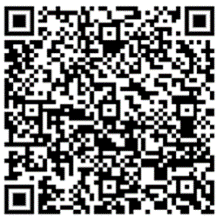 or scan the QR code on your phone. 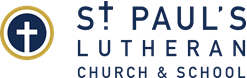 Our Mission: We make and nurture disciples of Jesus.February 10-12, 2024    Website: splnewulm.org Welcome to Members and GuestsThe service is projected on the front screen or you can follow along in the blue Christian Worship hymnal, found in the pew racks. Listening devices are available. Please ask an usher for assistance. A live recording of the sermon is posted on our website. Local cable channels broadcast services on Wednesdays at 10am and 7pm. Please join us for coffee, treats and fellowship between services. Check out the information desk, located in the hallway beyond the fellowship area, for more info about St. Paul’s Church and School as well as opportunities to connect. Prayer Before WorshipGracious God, whose loving intervention in the world has securedthe salvation of all men, forgive our godless, worldly ways andteach us self-control and godliness. We know our hope is in yourSon, Christ Jesus, who has come to us in all humility, and will comeagain in glory as our great God and Savior. Amen.                                         Worship & Contact InfoMessage: Pastor Scott Oelhafen         Liturgy: SM Kris Kuschel Organist: Kate Carlovsky                  Contemporary: Judy Martins Times:   Sat. – 6pm;  Sun. –  8, 9:30 & 11am;    Mon. – 6:30pmChurch – 201 N State St	 School – 126 S Payne(507) 354-3641	(507) 354-2329church@splnewulm.org                                       school@splnewulm.orgBible Classes Offered at St. Paul’s Church & SchoolSt. Paul’s Church News and NotesCall NewsPastor Tim Smith has received a divine call to serve at St. Peter in Savanna, IL and Trinity in Mount Carrol, IL. This is a dual parish call. Please keep Pastor Smith and his boys in your prayers as he considers this ministry opportunity. Mr. Mike Plocher has returned his call to Lakeside Lutheran High School to teach Biology.  Mr. Nick Kressin is still deliberating his call to Our Savior's Lutheran School in Peridot, AZ to teach 6th grade.St. Paul's Site Plan Committee- Where will you be in 2044? A committee is beginning to look at what St. Paul's Lutheran Church & School will do with its buildings and properties in the coming years to expand our gospel ministry ... and we need your help! Please answer the survey questions, with as much detail as you can, regarding the physical sites of our church and school. This survey will close on February 26, 2024. Reach out to Mr. Brian Fischer at siteplan@splnewulm.org if you have questions.Winter '24 Connect Group-There’s still time to sign up for a Connect Group, our small group Bible studies from January 22 to February 25th. Each study is based on the weekend St. Paul’s sermon and organized primarily by age groups. Grow in Christian faith and get to know a group of St. Paul’s members. Sign up today at https://bit.ly/CG24Winter and start attending this week. Questions? Checkout www.spnewulm.org/connect-groups or call Pastor Oelhafen 262-442-8568.Pastor Smith has commentaries on Jeremiah and 1-2 Peter available for a minimal cost to cover printing. Electronic versions are also available. Please stop by the church office or the information desk.St. Paul’s Job Opening- We are hiring! We are looking for a Church Custodian. This position is hourly and part-time; pick up a job description along with a job application at St. Paul’s Church office. Endowment Committee- The Church is looking to fill three positions to serve on our endowment committee. These are all three-year positions that serve up to two consecutive terms and meet quarterly. If you are interested in serving in this way, please contact our Operations Manager, Jason Williams at operationsmanager@splnewulm.org.OWLS Meeting- Our local MN Valley Chapter 13 OWLS (Organization of WELS Lutheran Seniors) will meet on Monday, February 12 at St. John's Lutheran Church, New Ulm. Fellowship begins at 11:30 AM with a sub sandwich meal provided at no cost to the attendees, using Thrivent Action Team moneys (update - NO potluck). After a devotion, we will have a presentation by Mary Hoffman entitled, "Sex Trafficking Explained." Hope you can attend.St. Paul’s School News and NotesAssistant head cook- needed at St Paul's Lutheran School. Job duties include but are not limited to preparing & serving lunch and clean up. If interested, please pick up an application at St Paul's school or church office.Future Kindergartners- You and your future kindergartener are invited to attend Kindergarten “Round-Up” on 2/27 or 2/ 29 at 5:30pm at St. Paul’s Lutheran School.  Please sign up and choose a session by going to https://signup.com/go/JGwECtf . Contact the school office with any questions, 507-354-2329.MVL & MLC News and NotesMLC Wind Symphony Concert- Please join the Martin Luther College Wind Symphony for a unique concert experience as we explore the use of hymnody in wind band music. Each piece on the program will be preceded by a short introduction discussing how the composer has taken an irregularly structured melody and made it fit into contemporary musical conventions. “Hymnody and the Wind Band” will take place on Thursday, February 22, at 7:30 pm in the Chapel of the Christ as part of a special Focus on Fine Arts weekend.ProMusica Minnesota will perform the second chamber music concert of their “Fly with Us” Series on Sunday, February 11th at 3pm in Chapel of the Christ at Martin Luther College. The opening concert will feature Artistic Director Bethel Balge (piano) with Rui Du (violin) and Pitnarry Shin (cello) of the Minnesota Orchestra. The trio will perform masterworks of Copland, Prokofiev, and Gershwin. Visit ProMusicaMN.com for tickets and information. Prayers…. Baptism Affirmation of Benjamin Charles Kressin 2/11 9:30am service. Monday…………..Tuesday………….Wednesday………Thursday…………Friday……………..Saturday………….Sunday……………St. Paul’s Connect Group Week 42pm After School Bible Study  6pm BIC 6:30pm Worship with Communion   7pm Men’s Bible Study  8pm Elders Special Meeting11am/6pm Bible Class  9:15am MUMs 4:45pm Handbell Choir5:15 Board of Outreach6pm Women’s Bible Class 7pm St. Paul’s Night at MVLAsh Wednesday 12:15, 4:15, 6:305:15 Ash Wednesday Meal 6:30pm Confirmation & Wednesday School7:15pm Mixed Choir 6pm Board of Gifts & Talents7pm Board of Elders9:30am Bulletin Assembly 10am Jesus Cares 6:00pm Worship w/Communion   8am/11am Worship w/Communion9:30am Bible Classes & Sunday School9:30am Time of Discovery 9:30am Worship Contemporary Sunday MondayTuesdayRomans 8 Bible lead by Nathan Savage. Fellowship Hall 9:30am Bible Basics   Classroom 105 9:30am Couples Bible Study Library 9:30am After School Bible Study- School 2pm Bible Info. Class Fellowship Hall 6pm Men’s Bible Study Fireside Room 7pm Bible Study w/Pastor Scharf Fireside Room 11am & 6pmWomen’s Bible Study Fellowship Hall 6pm 